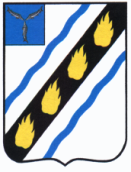 АДМИНИСТРАЦИЯСОВЕТСКОГОМУНИЦИПАЛЬНОГО РАЙОНА САРАТОВСКОЙ ОБЛАСТИПОСТАНОВЛЕНИЕот 23.06.2023№ 319р.п.СтепноеО межведомственном опекунском (попечительском) Совете при администрации Советского муниципального района по охране прав несовершеннолетних гражданРуководствуясь Федеральным законом от 24.04.2008 № 48, ст. 34 Гражданского кодекса Российской Федерации, Законом Саратовской области от 28.12.2007 № 297 ЗСО «О наделении органов местного самоуправления отдельными государственными полномочиями по осуществлению деятельности по опеки и попечительству в Саратовской области», Уставом Советского муниципального района, администрация Советского муниципального района ПОСТАНОВЛЯЕТ:1. Утвердить Положение о межведомственном опекунском (попечительском) Совете при администрации Советского муниципального района по охране прав несовершеннолетних граждан, согласно приложению № 1.2. Утвердить состав межведомственного опекунского (попечительского) Совета при администрации Советского муниципального района по охране прав несовершеннолетних граждан согласно приложению № 2.3. Считать утратившимисилу постановления администрации Советского муниципального района:- от 18.02.2011 № 102 «Об утверждении опекунского Совета при администрации Советского муниципального района по охране прав несовершеннолетних и совершеннолетних граждан, признанных судом недееспособными»;-от 13.07.2016 №658 «О внесении изменений в постановление администрации Советского муниципального района от 18.02.2011 № 102»;-от 23.10.2018 №608 «О внесении изменений в постановление администрации Советского муниципального района от 18.02.2011 № 102»;-от 21.10.2021№625«О внесении изменений в постановление администрации Советского муниципального района от 23.10.2018 № 608»;-от 11.05.2023 №238 «О внесении изменений в постановление администрации Советского муниципального района от 18.02.2011 № 102».4. Настоящее постановление вступает в законную силу со дня его официального опубликования.Глава Советскогомуниципального района                                                                    С.В. Пименов Турукина О.Н.5-00-45